Aufgabe 1Was bedeuten Ihnen Markenartikel?Aufgabe 2Beantworte Sie die Fragen zum Film.Aufgabe 3Wie setzt sich der Kaufpreis eines Sportschuhs zusammen?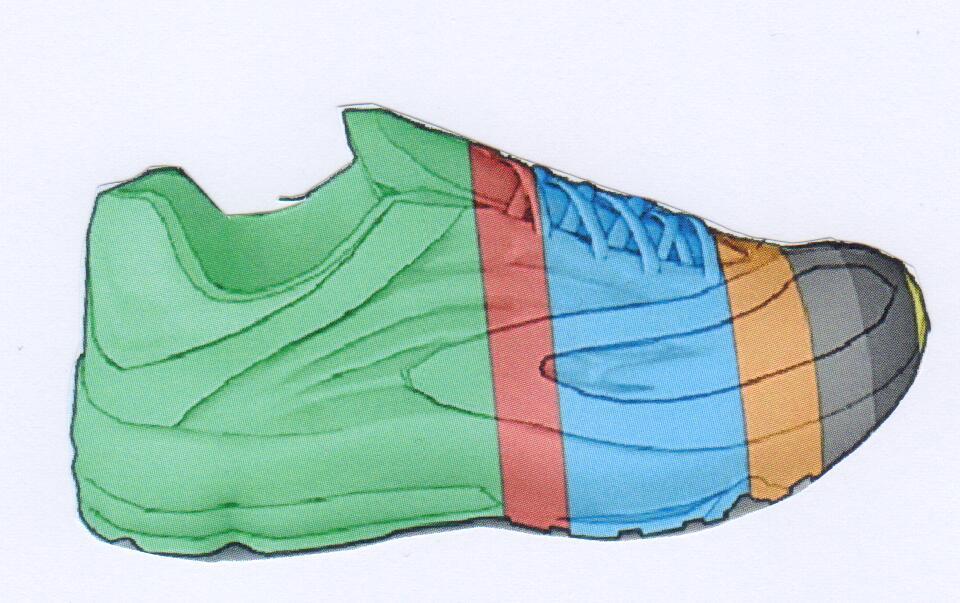 A 					B 					C 					D 					E 					F 					G 					Aufgabe 4Welche Punkte beinhalten die «Workplace Standards»? ____________________________________________________________________________________________________________________________________________________________________________________________________________________________________________________________________________________________________________________________________Aufgabe 5Wie denkt Remi über diese Entlöhnung? Was halten Sie von seiner Antwort?Aufgabe 6Befragen Sie zwei MitschülerInnen, wie sie über diese Aussage denken und notieren Sie ihre Antworten in Stichworten.______________________________________________________________________________________________________________________________________________________________________________________________________________________________________________________________________________________________________________________________________________________________________________________________________________________________________________________________________________________________________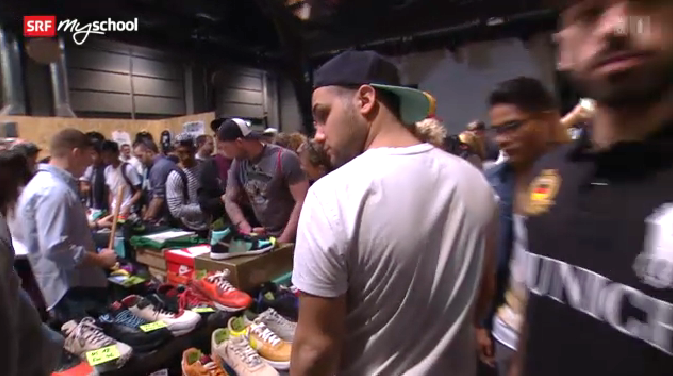 Warum kaufen die Messebesucher  Sneakers?______________________________________________________________________________________________________________________________________________________________________________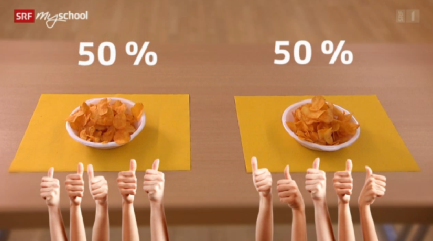 Erklären Sie das Testergebnis.______________________________________________________________________________________________________________________________________________________________________________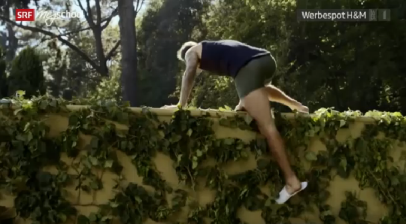 «Marken verkaufen ein Image». Was heisst das?______________________________________________________________________________________________________________________________________________________________________________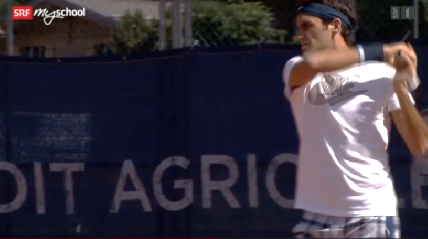 Warum sind Artikel von Spitzensportlern begehrt?______________________________________________________________________________________________________________________________________________________________________________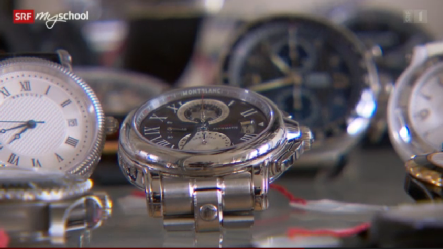 Alle Bilder: SRF mySchoolFinden Sie es korrekt, dass gefälschte Produkte zerstört werden? Begründen Sie Ihre Antwort.______________________________________________________________________________________________________________________________________________________________________________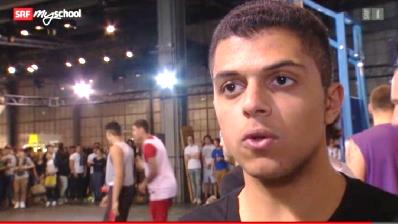 ________________________________________________________________________________________________________________________________________________________________________________________________________________________________________